		Соглашение		О принятии согласованных технических правил Организации Объединенных Наций для колесных транспортных средств, предметов оборудования и частей, которые могут быть установлены и/или использованы на колесных транспортных средствах, и об условиях взаимного признания официальных утверждений, выдаваемых на основе этих правил Организации Объединенных Наций*(Пересмотр 3, включающий поправки, вступившие в силу 14 сентября 2017 года)		Добавление 26 – Правила № 27 ООН		Пересмотр 2 – Поправка 1Дополнение 1 к поправкам серии 04 − Дата вступления в силу: 10 октября 2017 года 		Единообразные предписания, касающиеся официального утверждения предупреждающих треугольниковНастоящий документ опубликован исключительно в информационных целях. Аутентичным и юридически обязательным текстом является документ: ECE/TRANS/WP.29/2017/25 (1622392).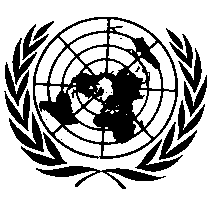 ОРГАНИЗАЦИЯ ОБЪЕДИНЕННЫХ НАЦИЙПункт 10.1 изменить следующим образом:«10.1		Предупреждающие треугольники изготавливают таким образом, чтобы они соответствовали типу, официально утвержденному на основании настоящих Правил.		Проверку соблюдения требований, изложенных в пунктах 6, 7 и 8 выше, проводят следующим образом:».Пункт 10.1.2 изменить следующим образом:«10.1.2	Должны соблюдаться минимальные требования в отношении процедур контроля за соответствием производства (СП), установленные в приложении 7 к настоящим Правилам».Приложение 8Пункты 2−4 и рис. 1 исключить.Включить новые пункты 2−6 следующего содержания:«2.		Первый отбор образцов		В ходе первого отбора образцов произвольно выбирают четыре предупреждающих треугольника. Первую выборку из двух образцов обозначают буквой A, а вторую выборку из двух образцов − буквой B.2.1		Соответствие производства серийных предупреждающих треугольников считается доказанным, если отклонение любого образца из выборок A и B (всех четырех предупреждающих треугольников) не превышает 20%.		В том случае, если отклонение обоих предупреждающих треугольников из выборки А не превышает 0%, измерения могут быть прекращены.2.2		Соответствие производства серийных предупреждающих треугольников не считается доказанным, если отклонение по крайней мере одного образца из выборки А или В превышает 20%.		Изготовителю предлагают обеспечить соответствие производства предъявляемым требованиям (привести его в соответствие с этими требованиями) и проводят повторный отбор образцов согласно пункту 3 ниже в течение двух месяцев после уведомления. Выборки A и B хранятся в технической службе до завершения всего процесса СП.3.		Первый повторный отбор образцов		Из партии продукции, изготовленной после приведения производства в соответствие с предъявляемыми требованиями, произвольно делается выборка из четырех предупреждающих треугольников.		Первую выборку из двух образцов обозначают буквой C, а вторую выборку из двух образцов − буквой D.3.1		Соответствие серийных предупреждающих треугольников считается доказанным, если отклонение любого образца из выборок C и D (всех четырех предупреждающих треугольников) не превышает 20%.		В том случае, если отклонение обоих предупреждающих треугольников из выборки С не превышает 0%, измерения могут быть прекращены.3.2		Соответствие производства серийных предупреждающих треугольников не считается доказанным, если отклонение по крайней мере:3.2.1		одного образца из выборки C или D превышает 20%, но отклонение всех образцов из этих выборок не превышает 30%.		Изготовителю предлагают вновь обеспечить соответствие производства предъявляемым требованиям (привести его в соответствие с этими требованиями).		Проводят второй повторный отбор образцов согласно пункту 4 ниже в течение двух месяцев после уведомления. Выборки C и D хранятся в технической службе до завершения всего процесса СП;3.2.2		одного образца из выборок C и D превышает 30%.		В таком случае официальное утверждение отменяют и применяют пункт 5 ниже.4.		Второй повторный отбор образцов		Из партии продукции, изготовленной после приведения производства в соответствие с предъявляемыми требованиями, произвольно делается выборка из четырех предупреждающих треугольников.		Первую выборку из двух образцов обозначают буквой E, а вторую выборку из двух образцов − буквой F.4.1		Соответствие производства серийных предупреждающих треугольников считается доказанным, если отклонение любого образца из выборок E и F (всех четырех предупреждающих треугольников) не превышает 20%. 		В том случае, если отклонение обоих предупреждающих треугольников из выборки E не превышает 0%, измерения могут быть прекращены.4.2		Соответствие производства серийных предупреждающих треугольников не считается доказанным, если отклонение по крайней мере одного образца из выборки E или F превышает 20%.		В таком случае официальное утверждение отменяют и применяют пункт 5 ниже.5.		Отмена официального утверждения		Официальное утверждение отменяют в соответствии с пунктом 9 настоящих Правил.6.		Дополнительные испытания		Для проверки на предмет обычного применения используют следующие процедуры:		Один дополнительный предупреждающий треугольник подвергают испытанию в соответствии с процедурами, описание которых приведено в пунктах 1.5.3−1.8.3 приложения 5.		Предупреждающие треугольники считаются приемлемыми, если они выдерживают испытания.		Однако если результаты испытания для данной выборки оказываются неудовлетворительными, то такой же процедуре подвергают два других дополнительных предупреждающих треугольника, причем оба должны выдержать испытания». E/ECE/324/Rev.1/Add.26/Rev.2/Amend.1−E/ECE/TRANS/505/Rev.1/Add.26/Rev.2/Amend.1E/ECE/324/Rev.1/Add.26/Rev.2/Amend.1−E/ECE/TRANS/505/Rev.1/Add.26/Rev.2/Amend.1E/ECE/324/Rev.1/Add.26/Rev.2/Amend.1−E/ECE/TRANS/505/Rev.1/Add.26/Rev.2/Amend.15 December 2017